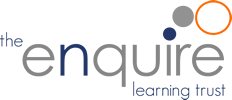 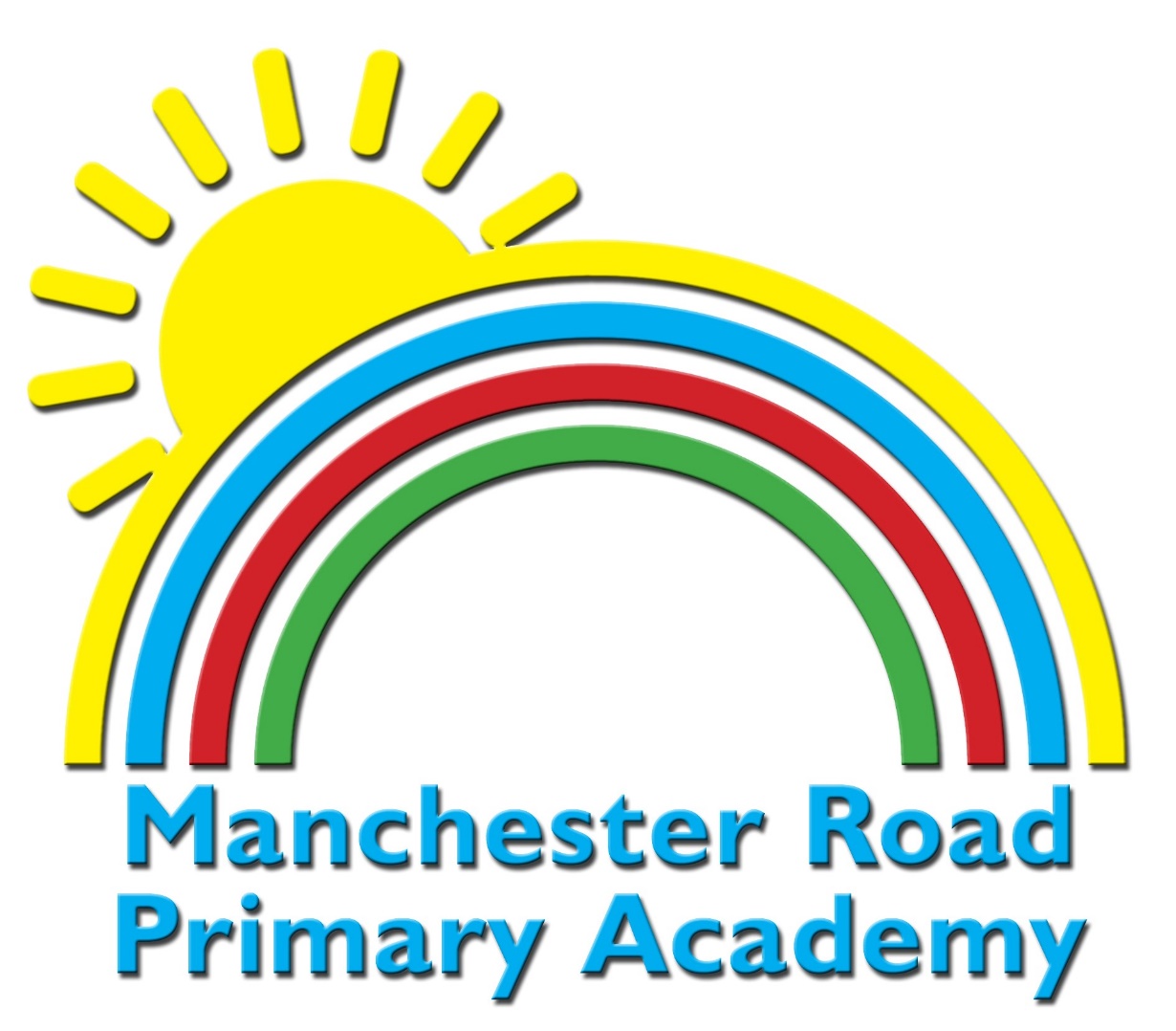  Welcome to Reception“Children get off to a strong start to their education in early years…As a result, children learn well during their time in the Nursery and Reception classes.”Manchester Road rated GOOD by Ofsted: September 2019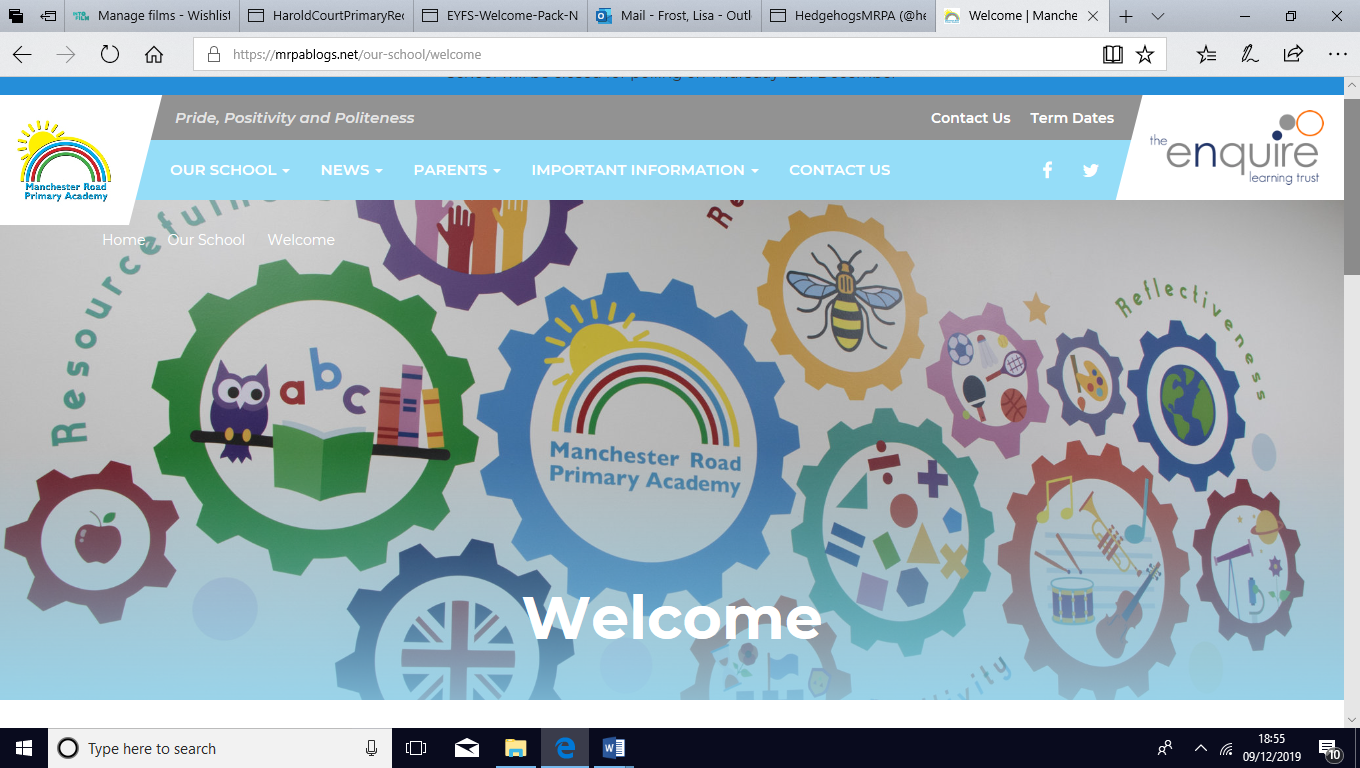 Contents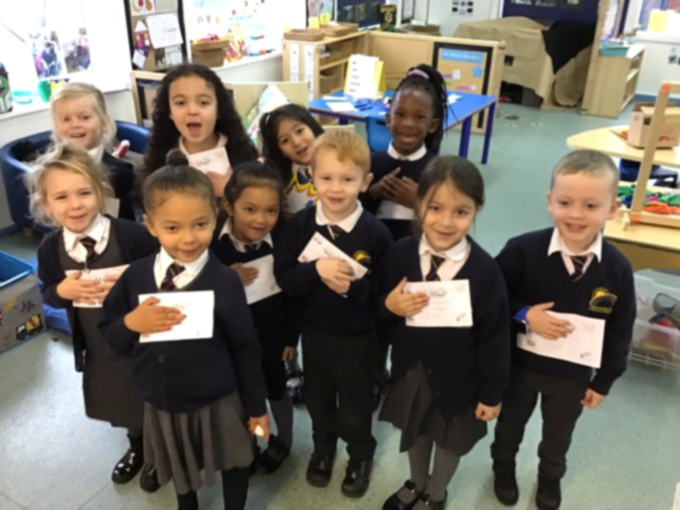 Facilities 										3	Daily Routine, curriculum and uniform    4-6Meet the Team 								7Celebrating Success							8Supporting your child						9Transition, Summary & Contact details 			10Facilities The Early Years department is comprised of two Reception classes (Hedgehogs and Rabbits) and one Nursery class (Little Owls) all centred around a shared café area.  The children have access to the outdoor play area including new climbing frame, creative shelters, sand pits and bikes. We work hard to change and reinvent the outdoors throughout the year so keep your eyes peeled for new challenges and experiences. 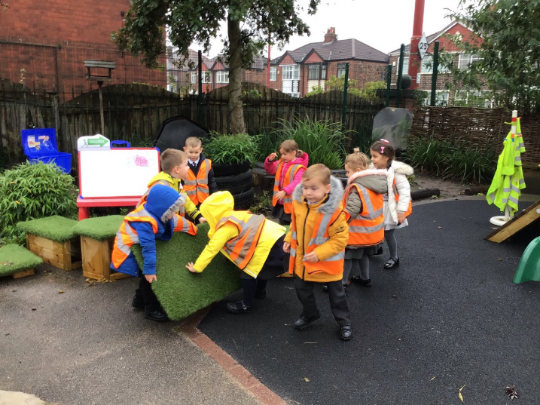 We also have a brand new sensory room where the children have access to therapeutic sessions involving mindfulness strategies and sensory integration. This facility is very popular with the children from Early Years right up to year 6! At Manchester Road we pride ourselves on our inclusivity and ability to cater for all children, including those with additional learning, physical or emotional needs. As part of our inclusive approach, children in Early Years have access to a range of skilled professionals and programs of support that enable us to create early interventions for those children who may need extra support. If you feel your child may have a special educational need or disability (send) then please get in touch with the school office staff or the school SendCo.For more information of SEND please visit the Tameside Local Offer at https://www.tameside.gov.uk/localoffer   or the school website.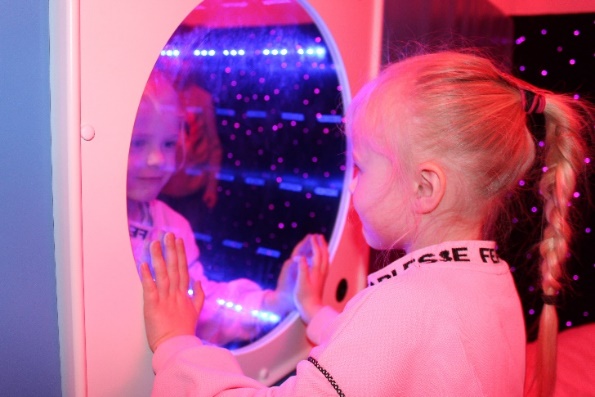 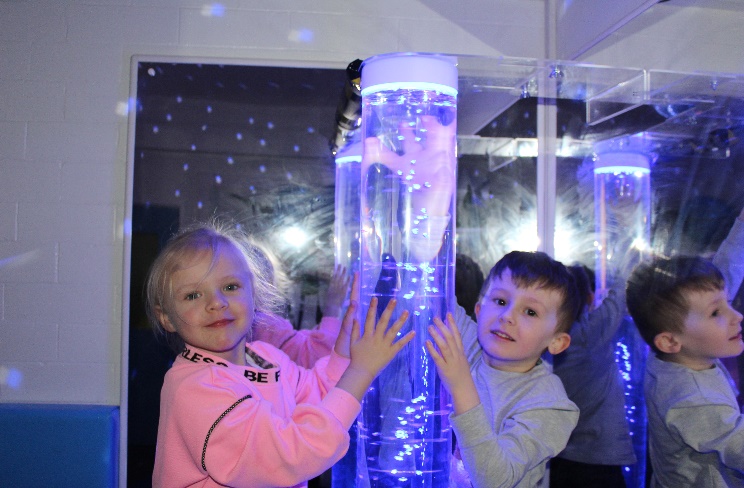 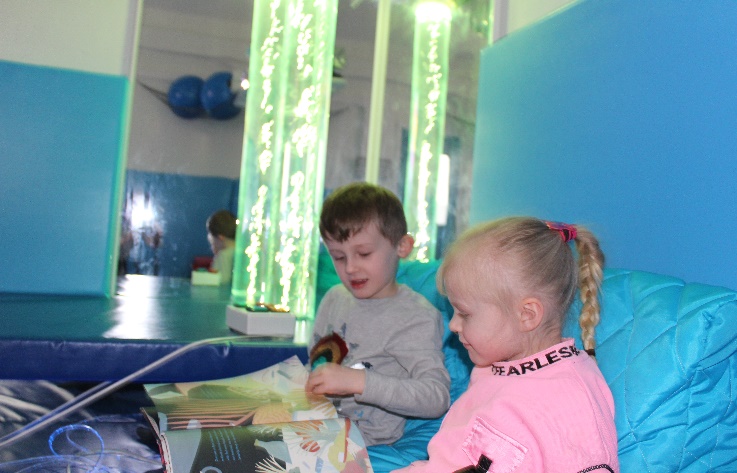 Daily Routine, Curriculum and StaffingOur DayStarts at 8.45am and finishes at 3.15pm (full day Nursery sessions). For morning only nursery the day starts at 8.45am and finishes at 11.45am. At the end of the morning session please collect your child from the Nursery entrance. The children will come into school via their class door and be greeted by the team. During the COVID pandemic, we ask all parents to leave their children at the door. The staff will then help them to find their coat peg and show them where to go next. We know this can be hard for parents but it actually helped the last cohort settle really quickly! The class come together as a group on the carpet for a short time. The children will sing their good morning song and the register will be completed. The children will then have the opportunity to choose from a range of activities across the settings. These activities are important in helping children to develop their skills across the curriculum. During these activities the practitioners will make observations, take photos of key learning and record assessments. You will have access to this at home through the website Tapestry. At different points during the day, the children may split into key worker groups for more focused work. During this time they may be learning Literacy, Numeracy or other areas of the Early Years Foundation Stage Curriculum.   Learning Outdoors:  Play and learning are a key part of our provision. The children spend time everyday outside, whatever the weather! We have just made a huge investment in the outdoor equipment and we’ve even bigger ideas for this coming year.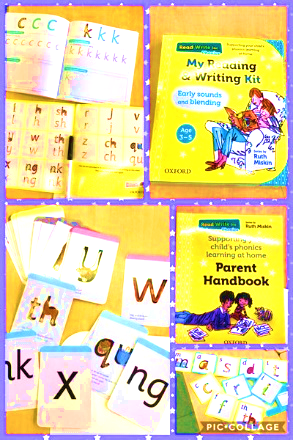 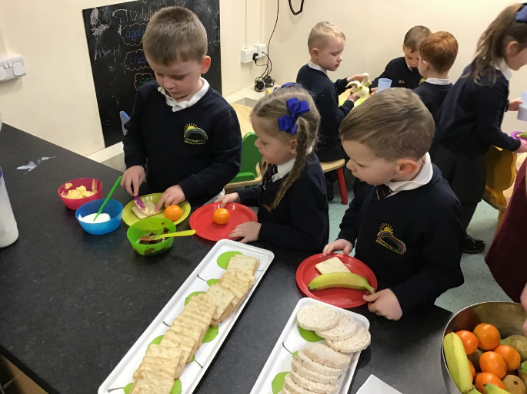 Snacks and Drinks: During the day the children have access to their very own children’s café. The children can choose from a variety of snacks, milk and water. Snack time is wonderful for developing self-care skills, independence and a social time for chats with friends. Supporting you and your child: We know that parents are often keen to chat and find out about their child’s day and we encourage parents to do this. Your child’s safety is our first priority so we ask that parents wishing to speak to the teacher wait until the end of the day and when all of the children have been seen out safely. Parents can also contact the school office or use the Tapestry app to contact the teacher. During the morning, transition can be difficult for some children at first and we ask that messages are passed on to the adult on the door so that the children can have the undivided attention of the adults within the nursery. The Curriculum At Manchester Road we believe all learning should be fun and we aim to make our curriculum an exciting, challenging and engaging one. We follow the Early Years Foundation Stage Curriculum.  This has seven areas of learning including three prime areas: Communication and Language, Physical Development and Personal, Social and Emotional Development; and four specific areas: Literacy, Mathematics, Understanding of the World and Expressive Arts and Design. These are taught through a wide range of different experiences and through topics which have been carefully planned to engage and interest the children. We will provide you with further information about the curriculum through topic webs sent home half termly and via our blog @Owls_MRPA    @SpeechLangMRPA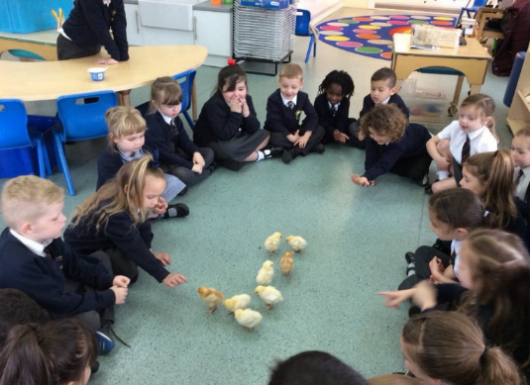 @Hedgehogs_MRPA@Rabbits_MRPAUniform Our uniform is designed to be comfortable, practical, to promote independence and encourage our ‘Pride’ principal. 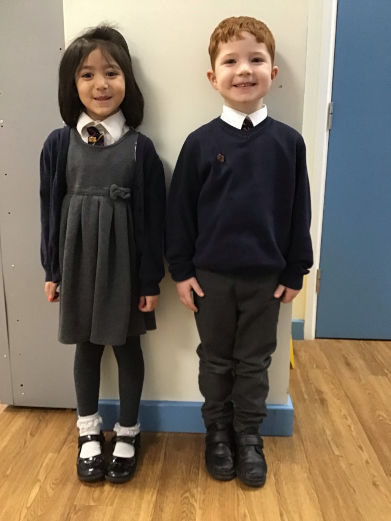 Children can wear: a white shirt or polo shirt a school tiea navy blue jumper or cardigan grey or black skirts/pinafores/dresses. Grey or black trousers or shorts Comfortable black shoes that promote independence The children also have access to outdoor play every day, whatever the weather (safety permitting) and so please ensure they have: A coat with hood Hat (winter or sun hat)Wellies or waterproof shoes to play out. Your child will also need a bag of named spare clothing on their peg every day. This is in case they get wet or do not make it to the toilet on time. If your child is not yet independent with their toileting then please inform the teaching staff. It is important that teaching staff are made aware as soon as possible to that toileting plans can be put into place, to support toilet training at home. Uniforms are available from Panache Droylsden or visit https://myclothing.com/ueslink/24037.school?t=1587386195343Meet the TeamWe have a great team of experienced and talented staff.  Here are some of the familiar faces in Early Years. 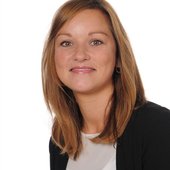 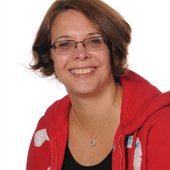 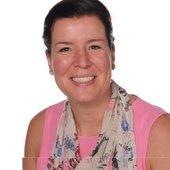 Mrs Joanne Taylor            		  Mrs Emma Brennan 		   Mrs Lisa Frost,Principal                         	 	EYFS Leader & SendCo          EYFS Co-ordinator,Teacher, 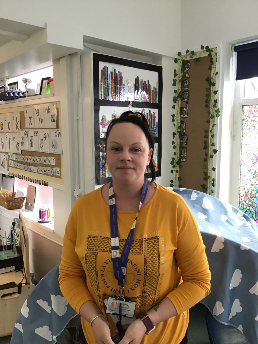 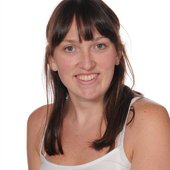 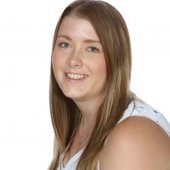 Miss Jade Collinson			Mrs Kayleigh Sheridan             		 Mrs Sam Wagstaff                    Nursery Teacher Owls        	Reception Teacher Rabbits            	Teaching Assistant                       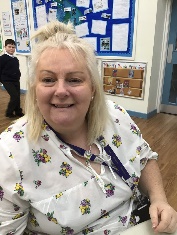 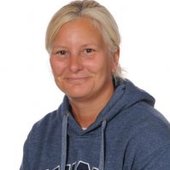 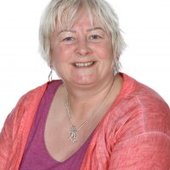 Mrs Mary Higginbotham          	 Mrs Paula Hobin                    		Mrs Rebecca RadfordTeaching Assistant                        Teaching Assistant                 		Teaching Assistant 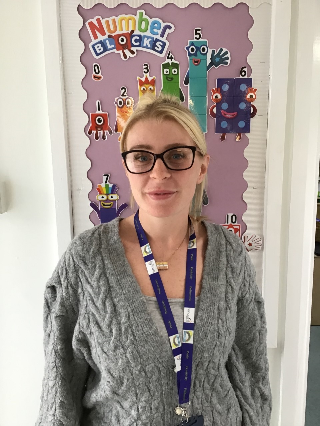 Ms Brittany ShoneApprentice Teaching AssistantWe also have on site:*A Speech and Language therapist in school * Educational Psychology Services *School Counsellor  *Pupil Support Services Celebrating Success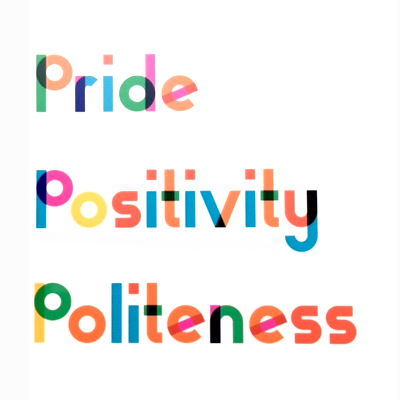 At Manchester Road we aim to help foster a positive sense of self-esteem in all children and hope to nurture the whole child. We value the 3 principles of Pride, Positivity and Politeness as core values and our school behaviour policy is built on rewarding and promoting these qualities. We promote positive behaviour learning powers encouraging the children to be resilient and keep trying even when things seems challenging and this starts within our Early Years. In class we have a ‘Rainbow Rules’ system where the children can be placed on the ‘Extraordinary Zone’ to celebrate an amazing achievement. 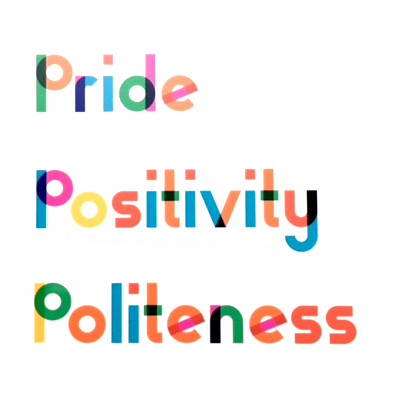 Reward SystemsDojos- Online dojo system where you can track your child’s rewards.Learning Hero- a weekly award that goes to children who demonstrate positive learning behaviours that weekExtraordinary Zone- An award to celebrate ‘something amazing!Attendance Awards-For children who meet attendance targetsAssemblies and Performances:The children in Reception will take part in a weekly class assembly where Learning Hero certificates, top attenders and those on the Extraordinary Zone are celebrated. Keep your eye on Twitter as we share our successes regularly on the class pages. Reception and Nursery also perform a Nativity at Christmas and Reception take part in their very own, end of year Graduation.   Supporting your child at homeHelping your child get ready to start nursery.Starting Reception is an opportunity for your child to come to learn and develop in a new environment, making new friends, learning new skills and developing independence. Sometimes this can be an exciting and a worrying time. There are things you can do to help prepare your child for a positive transition. 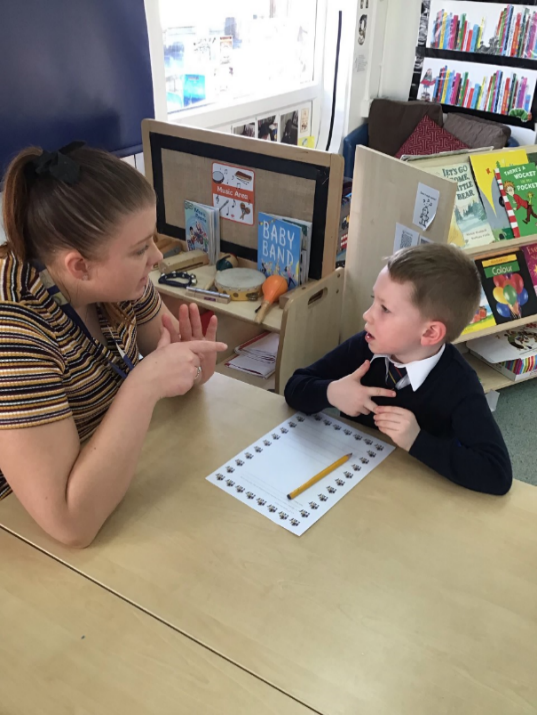 Help your child to spot their teacher by showing them the photographs.Talk positively about starting schoolAttention and Listening: Share stories with your child and slowly build up the time they are able to sit and concentrate on this activity and any other activities you do with them.Taking Turns: Encourage your child to share and take turns. Playing games are a wonderful and fun way of teaching this skill. Independence: Encourage your child to start putting their coat and shoes on by themselves and independence with toileting. Encouraging them to ask for help when they need it. Toileting: The children in Reception have their own toilets that they can access freely. Helping your child feel confident in managing their personal self-care will help them progress with their learning and play. If you feel your child is having difficulties with this area then consult with your health visitor for advice. If your child is still unable to go the toilet independently, when they start Reception, please inform a member of staff so that a toileting plan will be put into place. Transition In order to help your child settle into school life, we aim to provide a transition package to new pupils and parents/carers. New Parents/Carer Meeting-A teacher talk for parents to discuss the routines and answer any questions. This will be held virtually on (tbc) Online virtual tour-Go to: https://www.mrpablogs.net/our-school/welcomeMarching into Manchester Road –Transition Days will take part on Thursday 1st and Friday 2nd July. This is an opportunity for parents/carers and their child to come and play in their new classroom. In the event of ongoing Covid restrictions, these transition events will be held virtually where children will have the opportunity to be showed around the environment by their teacher, ask questions, sing songs and share a story. SummaryHere is a brief summary of key information. Your child needs a school uniform. Please provide a bag of spare (labelled) clothingYour child will be learning through play and this will be recorded in their Learning Journeys and online via Tapestry.Encourage your child to socialise (where possible) with others and encourage sharing and turn taking games. Talk positively to your child about Reception and familiarise them with their teachers (using the photographs in the booklet, attending the transition days and using the online tours) Contacting UsPlease contact us if you have any questions, would like to talk about your child starting school. We are always happy to help in any way we can. It helps if you ring outside of sessions hours, before 8.45am or after 3.15pm and then we can arrange a convenient time to meet. Alternatively, you can ring during the school day and talk to the office staff who will help you in any way they can. Telephone: 0161 370 3079Email:admin@mrpa.org.ukSchool website: https://mrpablogs.net/